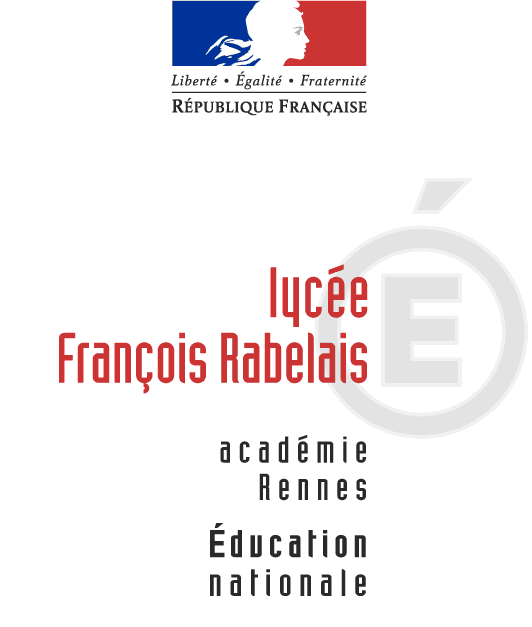 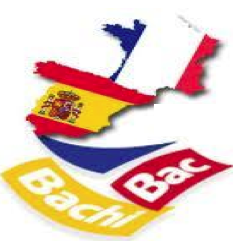 DEMANDE D’ADMISSION EN 2DE BACHIBACRentrée 2021Délivrance simultanée Baccalauréat / BachilleratoÉLÈVENOM	: 	PRENOM	: 	SEXE 	:     F 	        M DATE DE NAISSANCE : 	COLLEGE D’ORIGINE : 	RESPONSABLES LÉGAUXNOM :         : 	PRENOM    : 	ADRESSE    :	ADRESSE MAIL : .............................................................................................................TEL (fixe et portable) :	En cas d’admission, régime demandé :  Externe 					     Demi-pensionnaire					     Interne (places limitées)ATTENTION : Ce dossier complet (voir la liste des pièces à joindre) doit parvenir, au Lycée Rabelais 8 rue Rabelais BP 2255   22022 SAINT-BRIEUC Cedex 1 pour le 30 mars 2021.PARTIE RESERVEE AU LYCEE RABELAISDOSSIER ARRIVE LE ……………………..	ADMIS / NON ADMIS COMPLET INCOMPLETPIECES MANQUANTES : ……………………………………………………………….FAMILLE AVISEE LE…………..Etablissement :	……………………………..			Nom et prénom : ………………………………(Cachet indispensable)					Date de naissance : ……………………………L’examen des dossiers de candidature donne lieu à l’attribution de points :  9900 pour les candidats classés en liste principale  1000 pour les candidats classés en liste complémentaire et qui pourront rejoindre la liste principale en fonction de désistements possibles  100 points pour les dossiers non retenusVous serez convoqué pour un entretien entre le 14 et le 23 avril 2021 (En présentiel ou distanciel). Cet entretien dure 10 minutes : 5 minutes en Espagnol au cours desquelles l’élève devra savoir se présenter (vie quotidienne et centres d’intérêt) et 5 minutes en Français. L’admission définitive est quant à elle subordonnée à la décision d’orientation en 2nde prise dans chaque collège d’origine selon les procédures et le calendrier établis par Monsieur l’Inspecteur d’Académie, Directeur Académique des services départementaux de l’Education Nationale des Côtes d’ArmorAvis du professeur d’espagnol sur la candidatureCompétences académiques : Attitude générale et capacités à travailler en collaboration : Niveau du groupe :  Bon	 Moyen	 FaibleNom et signature du professeur :---------------------------------------------------------------------------------------------------------------------------Avis du professeur d’histoire géographieCompétences académiques : Attitude générale et capacités à travailler en collaboration : Niveau de la classe :  Bon	 Moyen	 FaibleNom et signature du professeur :---------------------------------------------------------------------------------------------------------------------------Avis du professeur principal sur la candidatureCompétences académiques : Attitude générale et capacités à travailler en collaboration : Niveau de la classe :  Bon	 Moyen	 FaibleNom et signature du professeur :Exposez ci-dessous vos motivations(L’exposé doit être rédigé en espagnol par l’élève)A…………………………….…………….., le………………….…………………Signature de l’élève :Signature du représentant légal :Visa et observations du Chef d’établissement d’origine :Instructions relatives à la constitution du dossierPIÈCES A FOURNIRFiche de candidature à renseigner par l’élève et sa famille.Bulletins (copies couleur si besoin)3ème trimestre de 4ème1er et 2ème trimestres de 3èmePhoto d’identitéLycée Rabelais8 rue Rabelais – BP225522022 SAINT-BRIEUC Cedex 1Tel : 02 96 68 32 70 – Fax : 02 96 62 12 32Mail : ce.0220056s@ac-rennes.fr